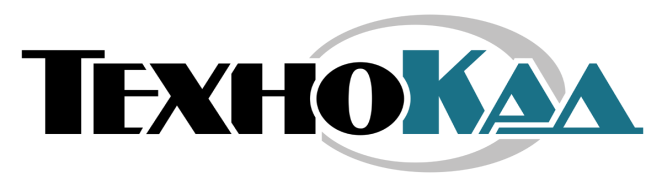 Инструкция 
по работе с личным кабинетом https://private.technokad.ruСодержание:Услуги доступные в Личном кабинетеВход в личный кабинетПродление электронной подписиПродление сопровождения ПОВнеплановая замена электронной подписи1. Услуги, доступные абонентам с сертификатом «Кадастровый инженер и пользователь Портала»2. Вход в Личный кабинетВход осуществляется с помощью браузера Internet Explorer версии 8 и выше по ссылке http://www.technokad.ru/ , либо с помощью функции «Личный кабинет» в программе «Технокад-Экспресс». 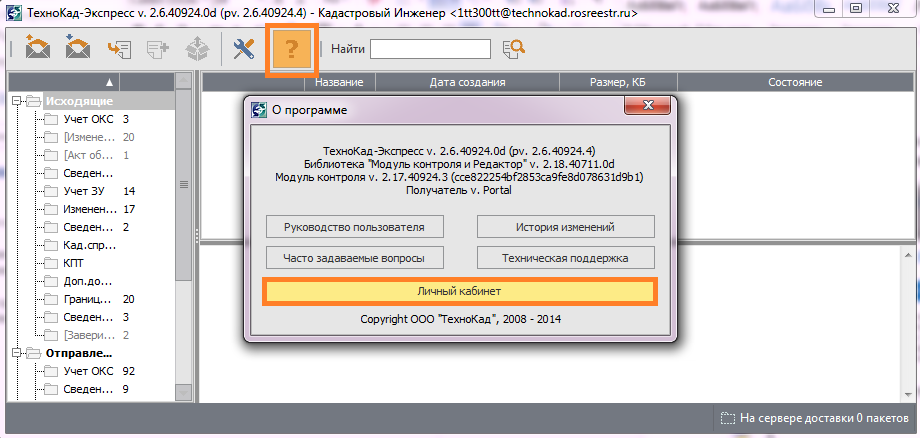 Вход в «Личный кабинет» осуществляется с использованием действующего сертификата - «Вход по сертификату».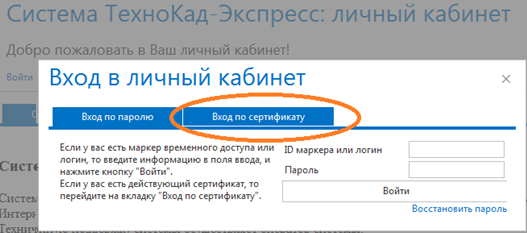 Если срок действия сертификата истек, вход в Личный кабинет осуществляется по логину и паролю, указанному в карточке абонента, - «Вход по паролю».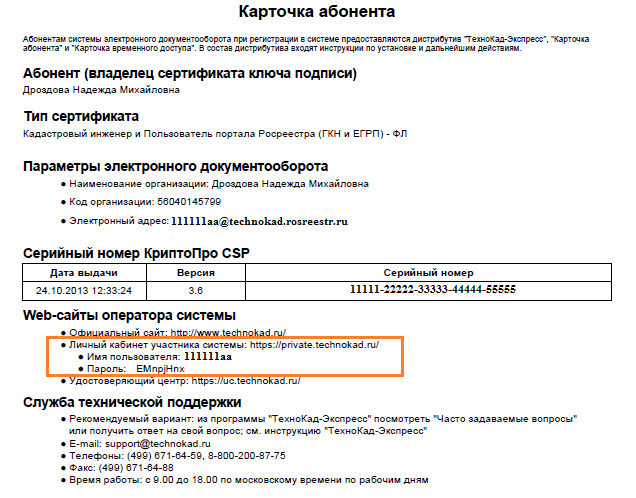 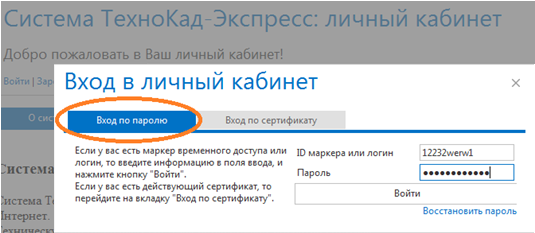 Если при входе появилось сообщение «Не хватает компонентов для подписи документов» необходимо скачать плагин для подписания документов в браузере Internet Explorer, кликнув по гиперссылке «плагин «КриптоПро»» 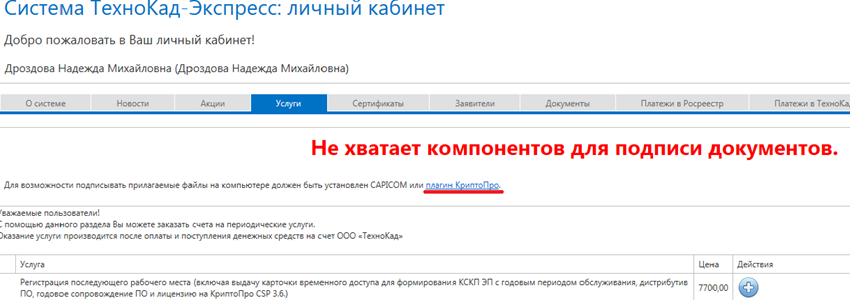 Услуга «Продление электронной подписи» Т.к. срок действия электронной подписи 1 год, ее необходимо продлять.Шаг 1. В течение одного календарного месяца до окончания срока действия КСКП ЭП* счет на оплату услуги будет получен автоматически по указанной электронной почте. В Личном Кабинете (ЛК) https://private.technokad.ru вы увидите аналогичные документы, а также уже сформированные заявления.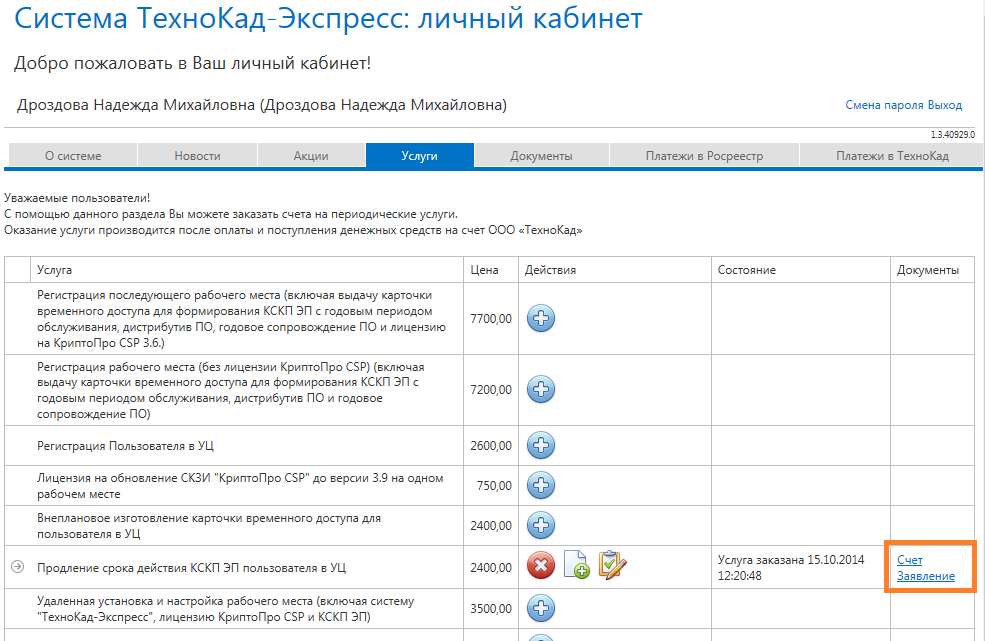 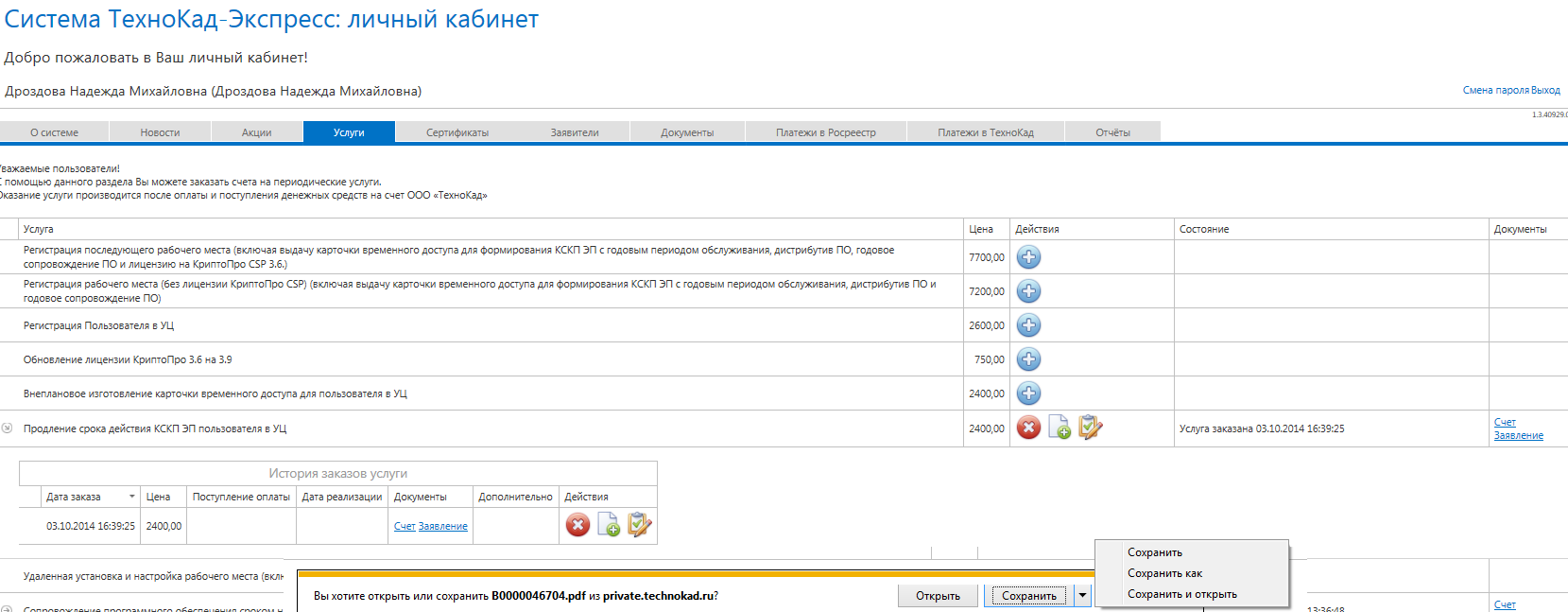 * квалифицированный сертификат ключа проверки электронной подписиЗаявление на оказание услуг распечатать, подписать у руководителя, поставить печать организации. Заявление на изготовление сертификата ЭП, Заявление на предоставление персональных данных распечатать, подписать. Если ранее Вы не указывали контактный номер телефона, система попросит  ввести номер мобильного телефона абонента в Заявление на изготовление сертификата ЭП.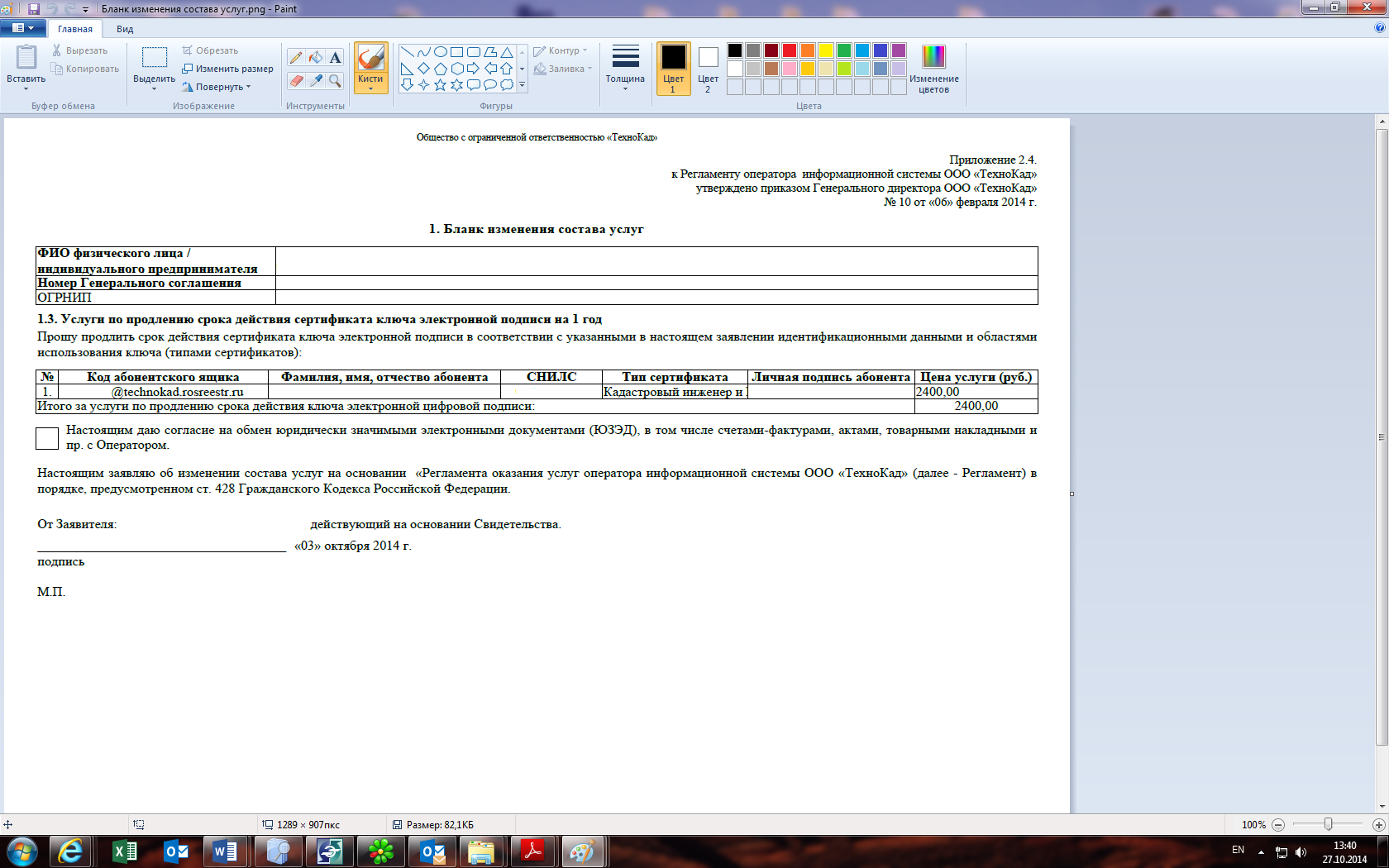 Шаг 2. Документы отсканировать, приложить и подписать.Чтобы приложить эти документы в личном кабинете, необходимо нажать на кнопку  и прикрепить документы, выбрав для каждого свой тип. 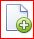 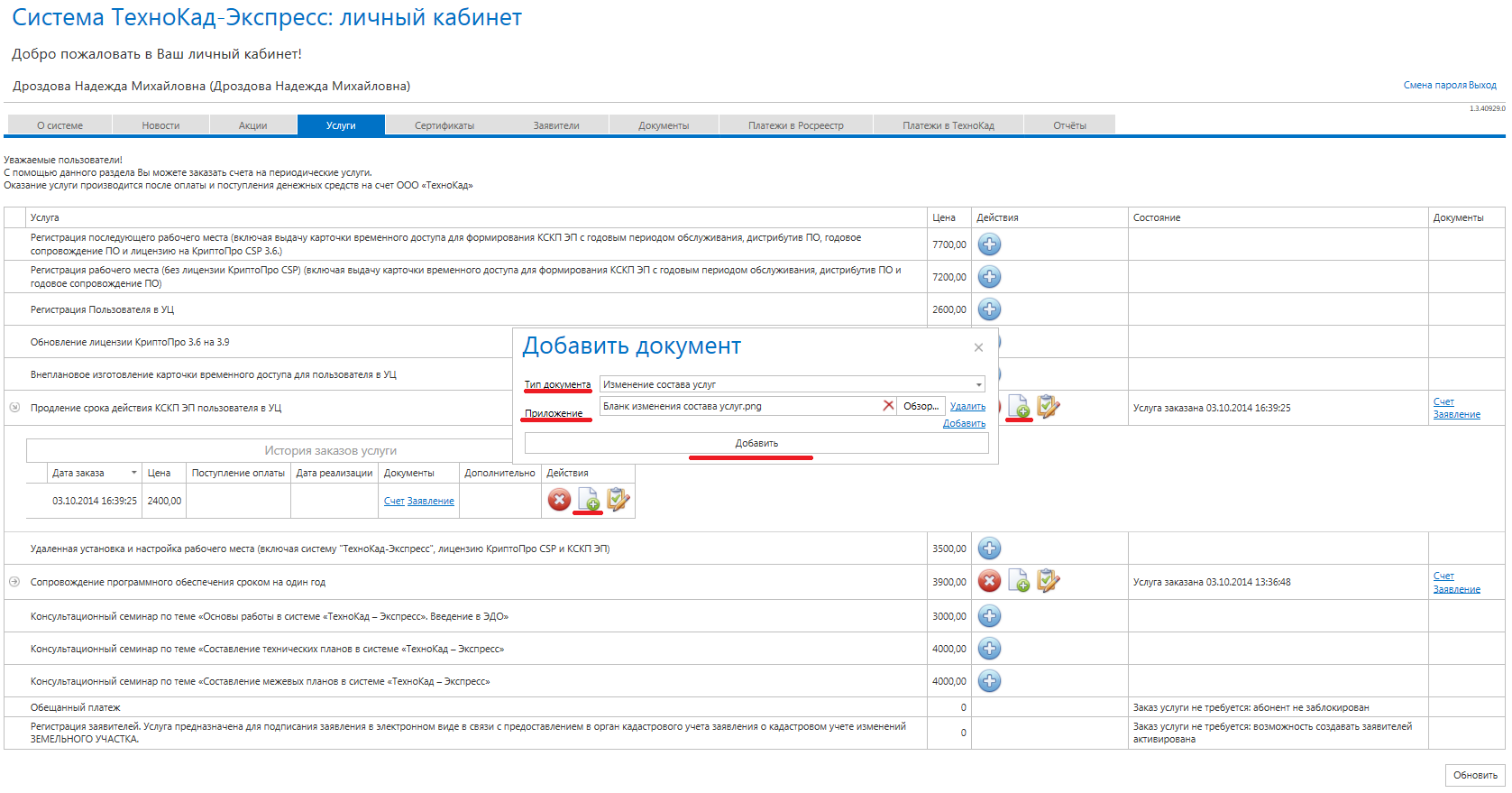 Подписать документы необходимо с помощью кнопки .  При заверении в Личном кабинете электронной подписью приложенных документов бумажные оригиналы предоставлять в офис не требуется! 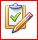 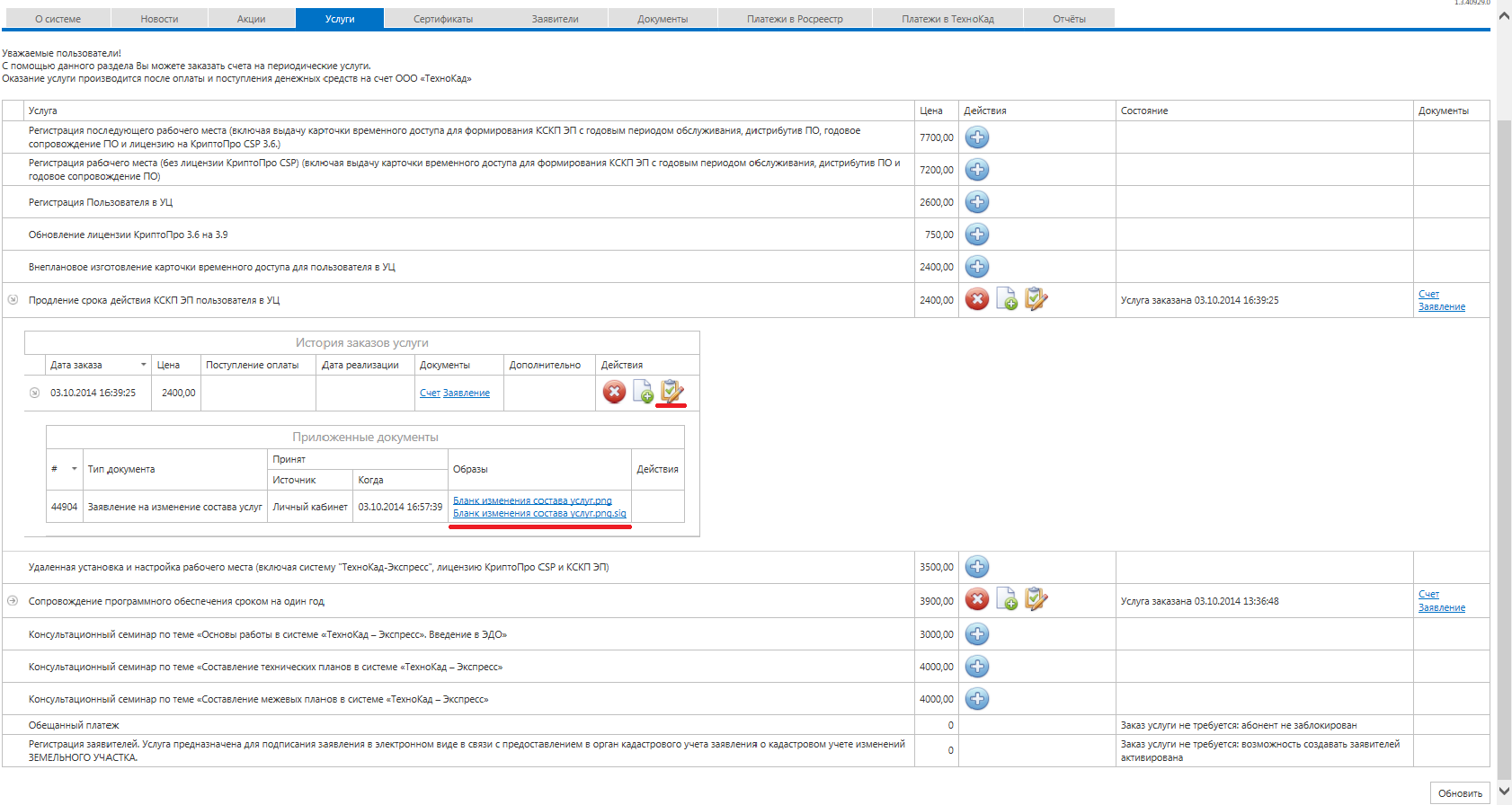 В случае, если подписать документы электронной подписью/приехать в наш офис/посетить нашего представителя лично нет возможности, то необходимо прислать скан паспорта, СНИЛС, аттестата кадастрового инженера, ИНН и Бланк заявления на изменение состава услуг на почту client@technokad.ru  или приложить эти документы в Личном Кабинете и затем осуществить видеозвонок на Специалист отдела обслуживания клиентов через бесплатную программу Skype.Шаг 3. Если во время заказа услуги выходит сообщение «Пожалуйста, приложите документы…», необходимо отсканировать и приложить образы документов: паспорт РФ, СНИЛС, ИНН, аттестат кадастрового инженера; ИНН, ОГРН, (для юридических лиц); ОГРН, ОГРНИП – для ИП. Это сообщение говорит о том, что ранее Вы не предоставляли сканированные образы этих документов. Процедура выполняется 1 раз, когда Вы впервые заказываете какую-либо услугу в Личном кабинете. 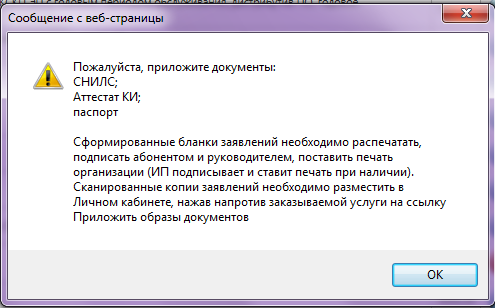 Шаг 4.  После заказа услуги в Личном кабинете, ее оплаты и проверки специалистом компании «ТехноКад» прикрепленных в ЛК документов услуга будет предоставлена. Чтобы продлить сертификат, необходимо зайти в Личный кабинет «вход по сертификату», на вкладке «Сертификаты» нажать кнопку «Запросить». 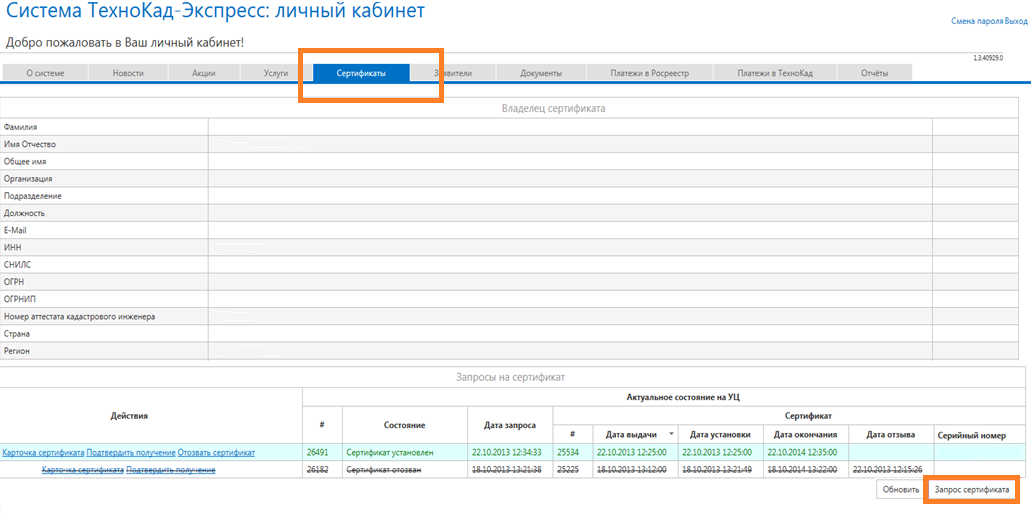 P. S. В случае, если сертификат уже истек, необходимо обратиться в отдел по работе с клиентами client@technokad.ru , описать ситуацию и запросить маркер временного доступа. На электронный адрес, указанный в Заявлении как контактный, будет выслан «Маркер временного доступа», с которым необходимо войти в Личный кабинет «вход по паролю» (см. раздел 2) и на вкладке «Сертификаты» запросить новый сертификат (также см. раздел «Внеплановая замена»).Услуга «Сопровождение программного обеспечения на 1 год».При модернизации или регистрации рабочее место в системе «ТехноКад-Экспресс» включает сопровождение программного обеспечения сроком на 1 год, которое по истечении года необходимо продлять. Для этого в Личном кабинете доступна услуга «Сопровождение программного обеспечения».Шаг 1. В течение одного календарного месяца до окончания срока действия обслуживания ПО «ТехноКад-Экспресс» счет на оплату услуги будет получен автоматически по указанной электронной почте. В Личном кабинете (ЛК) https://private.technokad.ru вы увидите аналогичные документы, а также уже сформированные заявления.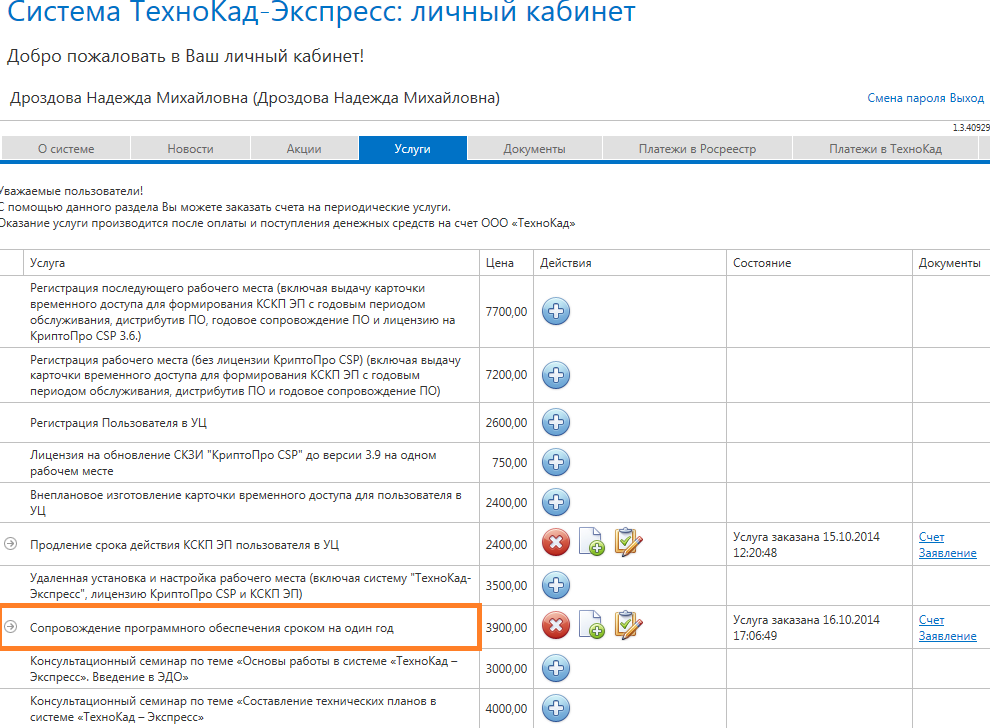 Шаг 1. – Шаг 3. аналогично разделу 3 «Продление электронной подписи». Также необходимо оплатить Счет, распечатать, подписать, отсканировать и прикрепить с помощью кнопки  Бланк изменения состава услуг. Далее прикрепить сканированные образы документов, которые запросит система. Подписать электронной подписью КСКП ЭП Бланк изменения состава услуг. После оплаты счета и проверки специалистом компании «ТехноКад» прикрепленных в ЛК документов услуга будет предоставлена, и Вы сможете зайти в программу.P.S. Стоимость продление сопровождения программного обеспечения «ТехноКад-Экспресс» рассчитывается автоматически и зависит от суммы услуг, заказанных за истекший период. Услуга предоставляется бесплатно, если стоимость услуг за истекший период (предыдущий год) свыше 10 000 руб.Услуга «Внеплановая замена электронной подписи».В случае компрометации, потери, несвоевременного продления срока действия, а также при изменении персональных данных владельца сертификата ключа ЭП необходимо произвести внеплановую замену сертификата ключа электронной подписи. Шаг 1. Чтобы заказать эту услугу, необходимо зайти в Личный кабинет с логином/паролем из карточки абонента (см.пункт 2.1 раздела «Вход в ЛК») Шаг 2. В разделе «Услуги» закажите данную услугу с помощью кнопки  , распечатайте бланк изменения состава услуг и подпишите. Приложите сканированный образ заявления.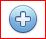 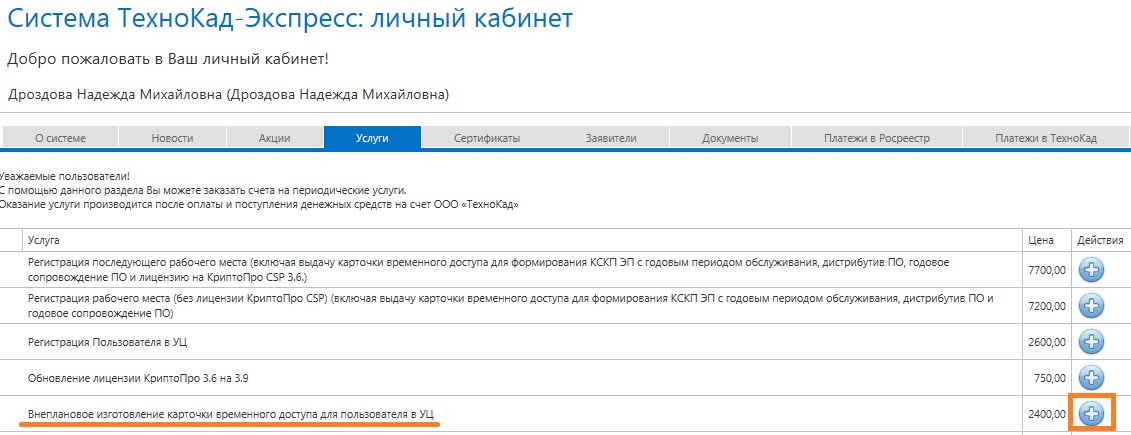 P.S. Если во время заказа услуги выходит сообщение: «Пожалуйста приложите документы…», необходимо отсканировать и приложить образы документов: паспорт РФ, СНИЛС, ИНН, аттестат кадастрового инженера; ИНН, ОГРН, (для юридических лиц); ОГРН, ОГРНИП – для ИП. Это сообщение говорит о том, что ранее Вы не предоставляли сканированные образы этих документов. Процедура выполняется 1 раз, когда Вы впервые заказываете какую-либо услугу в Личном кабинете. Шаг 3. Далее необходимо указать причину, которая является основанием для заказа услуги, и оставить соответствующий комментарий.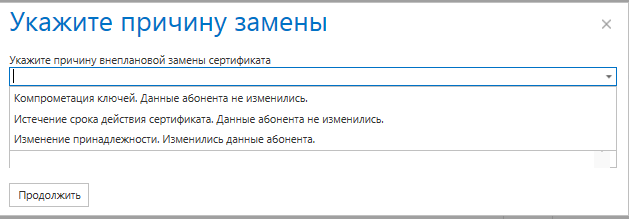 При изменении персональных данных абонента необходимо внести новые данные физического лица и приложить документы в раздел «Приложение»: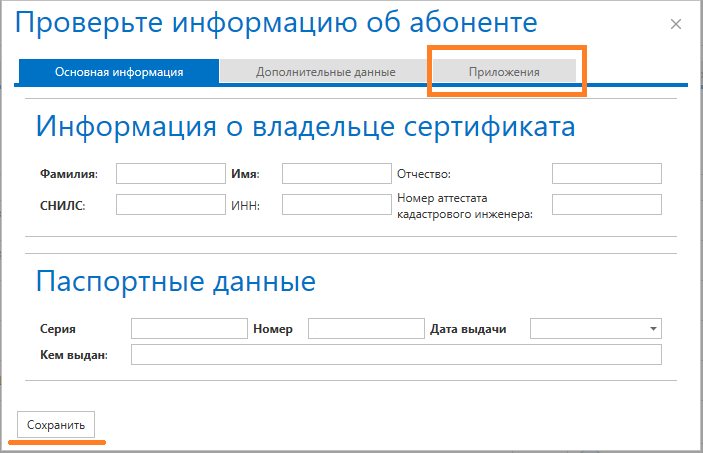 Шаг 4. Распечатать и оплатить Счет. Распечатать, подписать, отсканировать и прикрепить с помощью кнопки   Бланк изменения состава услуг и Заявление на изготовление сертификата ЭП. 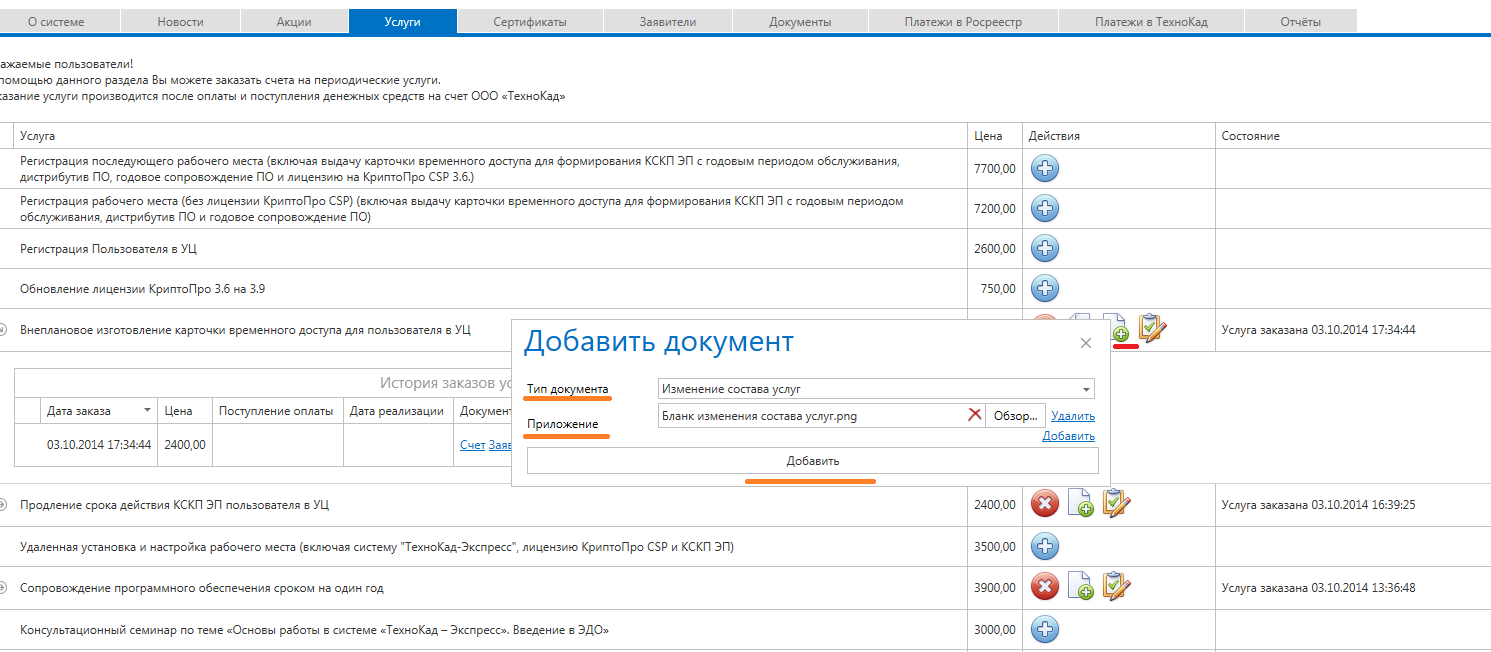 Если причина внеплановой замены – «Изменение принадлежности, изменение персональных данных», то заявления необходимо подписать электронной подписью с помощью кнопки .  При этом бумажные оригиналы предоставлять в офис не требуется! В случае, если подписать электронной подписью невозможно, то Заявление на регистрацию в УЦ, Бланк заявления на изменение состава услуг необходимо:- прислать почтой России (нотариально заверенное!) - или передать в офис нашей организации (в случае удаленности - представителю ООО «ТехноКад» в регионах РФ), имея при себе паспорт РФ (нотариального заверения не требуется). - или использовать интерактивный вариант передачи Заявления - с помощью бесплатного клиента Skype  (документы при этом высылаются на электронную почту client@technokad.ru  или прикладываются в Личном кабинете, далее осуществляется  видеозвонок по Skype   в отдел обслуживания клиентов). Шаг 5. После оплаты счета и проверки специалистом компании «ТехноКад» прикрепленных в ЛК документов на электронную почту абонента будет направлена «Карточка временного доступа». С помощью нее осуществляется вход в Личный кабинет – «Вход по паролю» и запрос сертификата.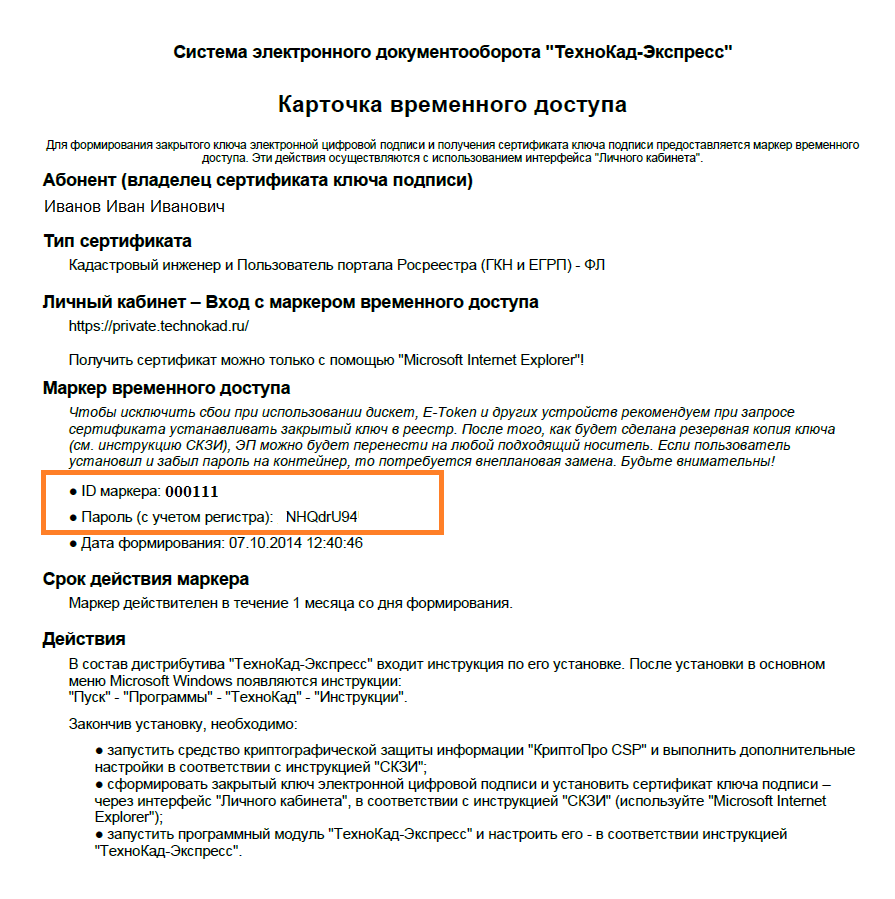 Шаг 6. Для генерации нового ключа электронной подписи – в Личном кабинете в разделе «Сертификаты» необходимо нажать кнопку «Запрос сертификата» (см. шаг 6 раздела 3 «Продление электронной подписи»).УслугиИспользованиеРегистрация последующего рабочего места иРегистрация последующего рабочего места (без лицензии «КриптоПро») заказывается для регистрации рабочего места для другого сотрудника Вашей компании;Регистрация пользователя в УЦ  применяется при приобретении электронной подписи для другого сотрудника Вашей компании Обновление лицензии «КриптоПро» 3.6 и 3.9 используется, при обновлении операционной системы до Windows 8.1Внеплановое изготовление карточки временного доступа для пользователя УЦ применяется в случае утери ключа подписи, а также в случае изменения персональных данных (смены фамилии, паспортных данных)Продление срока действия КСКП ЭП* сроком на один год пользователя УЦ** применяется при продлении электронной подписиСопровождения ПО сроком на 1 год* заказывается для продления и использования программного обеспечения «ТехноКад-Экспресс» в течение следующего годаУдаленная установка и настройка рабочего местаКонсультационные семинарыОбещанный платеж заказывается при блокировке работы с системой «ТехноКад-Экспресс» за задолженность. Разблокировка действует в течении 3-х календарных днейРегистрация заявителей заказывается кадастровым инженером для выдачи ЭП правообладателям с целью использования электронной подписи правообладателя для подачи заявления на учет изменений через Портал Росреестра